SZPITAL POWIATOWY W ZAWIERCIU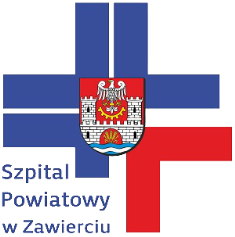                                                                                                                          Zawiercie, dnia 21.08.2018DO WSZYSTKICH WYKONAWCÓWdotyczy: Dostawa artykułów biurowych i artykułów gospodarstwa domowego – 6 pakietów DZP/PN/55/2018.Zamawiający Szpital Powiatowy w Zawierciu odpowiadając na pytania informuje:Pytanie nr 1 – dotyczy pakietu nr 4, pozycja 1 i 2Czy zamawiający dopuści oznakowanie kolorystyczne w formie naklejki?Odpowiedź: Nie, Zamawiający nie dopuszcza kolorystycznego oznakowania w formie naklejek i podtrzymuje zapisy SIWZ.ul. Miodowa 14, 42–400 Zawiercie
REGON: 276271110  |  NIP: 649-19-18-293
Certyfikat Jakości ISO 9001:2008, ISO 14001:2004, PN-N 18001:2004tel. (0 32) 67-40-200
www.szpitalzawiercie.pl
